Решение по гражданскому делу 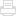 Информация по делуДело № 2-907/13Р Е Ш Е Н И ЕИменем Российской Федерацииг.Верхняя Пышма                            10 июля 2013 годаВерхнепышминский городской суд Свердловской области в составе:председательствующего судьи Куренко Е.Н.,при секретаре Носкове Р.А.,рассмотрев в открытом судебном заседании гражданское дело по иску Умирова Бахтиера Холикуловича к Синдарову Анвару Валерьевичу о признании декларации недействительной, о признании зарегистрированного права отсутствующим, У С Т А Н О В И Л:Умиров Б.Х. обратился в суд с иском к Синдарову А.В. о признании декларации недействительной, о признании зарегистрированного права отсутствующим, указывая, что ДД.ММ.ГГГГ между ним и ответчиком заключен договор купли-продажи следующего имущества- дома площадью № по адресу: <адрес> земельного участка площадью № и садового дома литер № по тому же адресу. Общая сумма по договору составила <данные изъяты>. Договор зарегистрирован в УФРС. Однако фактически право собственности у покупателя на дом площадью № не возникло, так как стороны не намеревались совершать сделку в отношении этого объекта недвижимости. Просит признать декларацию от ДД.ММ.ГГГГ об объекте недвижимости – дом, назначение жилое, площадью №, этажность №, по адресу: <адрес>, недействительной. Признать зарегистрированное ранее право собственности Умирова Б.Х. на объект недвижимости - дом, назначение жилое, площадью № этажность №, по адресу: <адрес> участок №, кадастровый номер №, не возникшим. Обязать УФРС ликвидировать запись о ранее зарегистрированном праве собственности Умирова Б.Х. на объект недвижимости - дом, назначение жилое, площадью №., этажность №, по адресу: <адрес>, кадастровый номер №. Признать зарегистрированное право собственности Синдарова А.В. на объект недвижимости - дом, назначение жилое, площадью № этажность №, по адресу: <адрес>, отсутствующим. Признать зарегистрированный переход права собственности на объект недвижимости - дом, назначение жилое, площадью № этажность №, по адресу: <адрес>, кадастровый номер № от Умирова Б.Х. к Синдарову А.В. недействительным. Обязать УФРС ликвидировать запись о праве собственности Синдарова А.В. на объект недвижимости - дом, назначение жилое, площадью № этажность №, по адресу: <адрес>. Обязать УФРС ликвидировать запись о переходе права собственности на объект недвижимости - дом, назначение жилое, площадью № этажность №, по адресу: <адрес> кадастровый номер № от Умирова Б.Х. к Синдарову А.В. Применить последствия недействительности сделки к зарегистрированному договору купли-продажи недвижимости в части продажи объекта недвижимости - дом, назначение жилое, площадью № этажность № по адресу: <адрес>, <адрес>. В судебном заседании представитель истца Гаврильева Д.А., действующая на основании доверенности, доводы и требования, изложенные в исковом заявлении поддержала, настаивает на их удовлетворении. По обстоятельствам дела дала пояснения, аналогичные исковому заявлению. Представитель ответчика Бастов А.И., действующий на основании доверенности, в судебном заседании исковые требования признал в полном объеме, о чем в материалах дела имеется заявление.Представитель третьего лица УФРС Зайцева Т.Б., действующая на основании доверенности, в судебное заседание не явилась, просила дело рассмотреть в ее отсутствие, представила письменный отзыв, где просит в иске отказать.С учетом мнения представителей истца и ответчика, суд счел возможным и рассмотрел дело в отсутствие третьего лица.     Выслушав представителей истца и ответчика, исследовав письменные материалы дела, суд приходит к следующему.В соответствии со ст. 39 Гражданского процессуального кодекса Российской Федерации ответчик вправе признать иск, суд в этом случае, согласно ч.2 ст. 39 Гражданского процессуального кодекса Российской Федерации, принимает признание ответчиком иска, если это не противоречит закону или не нарушает права и законные интересы других лиц.    Согласно п. 2 ч. 4 ст. 198 Гражданского процессуального кодекса Российской Федерации, в случае признания иска ответчиком в мотивировочной части решения суда может быть указано только на признание иска и принятие его судом.    В судебном заседании установлено, что признание представителем ответчика иска не нарушает права и законные интересы других лиц. Признание представителем ответчика иска также не противоречит закону.Признание иска представителем ответчика отражено на отдельном банке и подписано ими. Суд принимает признание иска представителем ответчика и удовлетворяет заявленные требования, поскольку признание иска не противоречит закону, не нарушает прав и законных интересов других лиц.    Руководствуясь, ст.39, 173, 194-198 Гражданского процессуального кодекса Российской Федерации,Р Е Ш И Л:Исковые требования Умирова Бахтиера Холикуловича к Синдарову Анвару Валерьевичу о признании декларации недействительной, о признании зарегистрированного права отсутствующим - удовлетворить.Признать декларацию от ДД.ММ.ГГГГ об объекте недвижимости – дом, назначение жилое, площадью № этажность №, по адресу: <адрес>. Признать зарегистрированное ранее право собственности Умирова Б.Х. на объект недвижимости - дом, назначение жилое, площадью № этажность №, по адресу: <адрес>, кадастровый номер №, не возникшим. Аннулировать запись о ранее зарегистрированном праве собственности Умирова Б.Х. на объект недвижимости - дом, назначение жилое, площадью №., этажность №, по адресу: <адрес>, кадастровый номер №. Признать зарегистрированное право собственности Синдарова А.В. на объект недвижимости - дом, назначение жилое, площадью № этажность №, по адресу: <адрес>, кадастровый номер №, отсутствующим. Признать зарегистрированный переход права собственности на объект недвижимости - дом, назначение жилое, площадью № этажность №, по адресу: <адрес> кадастровый номер № от Умирова Б.Х. к Синдарову А.В. недействительным. Аннулировать запись о праве собственности Синдарова А.В. на объект недвижимости - дом, назначение жилое, площадью <данные изъяты> этажность №, по адресу: <адрес>, кадастровый номер №. Аннулировать запись о переходе права собственности на объект недвижимости - дом, назначение жилое, площадью №., этажность №, по адресу: <адрес>, кадастровый номер № от Умирова Б.Х. к Синдарову А.В. Применить последствия недействительности сделки к зарегистрированному договору купли-продажи недвижимости в части продажи объекта недвижимости - дом, назначение жилое, площадью №., этажность № по адресу: <адрес>, кадастровый номер <данные изъяты>. Решение может быть обжаловано в апелляционном порядке в судебную коллегию по гражданским делам Свердловского областного суда через Верхнепышминский городской суд Свердловской области в течение одного месяца.Судья                                        Е.Н. Куренко